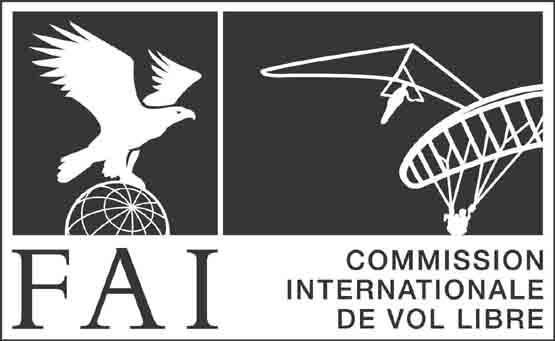 Category 1 championshipsApplication for an exemption from eligibility to compete criteria
Application from (name of NAC or federation and Country)In respect of (name of pilot)Date of Birth:	FAI Licence Number: Current WPRS ranking:	CIVL ID No: Experience in FAI sanctioned competitions.(Name, location, dates, number of pilots, distance flown, WPRS points…)Other flight experience or non FAI Competitions considered relevant. Make and model of glider to be flown and hours flown on this model. If less than 20 hours, state make and model of glider flown previously. Please give the reasons why the pilot has not satisfied the qualification criteria.Any other comments in support of this application.NAC Statement:  
We support this application for entry to the (name of competition) and confirm that in our opinion this pilot can compete safely in the championship without any adverse effect on the safety of other participants.Signed:	Name: Date:	Position held in NAC: Please return this form to civl-president@fai.orgcivl_comps@fai.org…